PRIMÁTOR MESTA NOVÁKY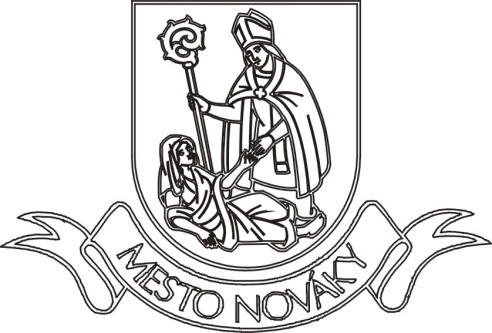             RNDr. Daniel DanišV zmysle Zákona č. 369/90 Zb., § 12, ods. 1 o obecnom zriadení v platnom znení, zvolávam zasadnutie Mestského zastupiteľstva do obradnej siene                                      Mestského úradu Novákyna 27. júna 2016 (pondelok) o 15,00 hProgramOtvorenieInformácia o činnosti Mestského úradu od zasadnutia Mestského zastupiteľstva 25. 04. 2016Kontrola plnenia uzneseníSchválenie plánu kontrolnej činnosti hlavného kontrolóra na II. polrok 2016Aktualizácia rozpočtu č. 1 mesta NovákySchválenie prijatia úveru na financovanie kapitálových výdavkov roku 2016Schválenie zriaďovacej listiny príspevkovej organizácie mesta NovákySchválenie pravidiel rozpočtového hospodárenia mesta NovákySchválenie VZN o označovaní ulíc a iných verejných priestranstiev a o číslovaní stavieb 	v zmysle vyhl. MV SR č. 31/2013 Z. z. v znení neskorších predpisovSchválenie VZN o nakladaní s komunálnymi odpadmi a drobnými stavebnými odpadmi 	v zmysle zákona č. 79/2015 Z. z. o odpadoch a o zmene a doplnení niektorých zákonov 	v znení neskorších predpisovSchválenie návrhov na predĺženie nájmov v budove polikliniky a v Dome služiebSchválenie dodatku č. 1 k nájomnej zmluve – Oľga Pažická CHAMPIONS GYMSchválenie plánu práce MsR a MsZ na II. polrok 2016Schválenie vykrytia dlhu mesta, vyplývajúceho zo súdneho sporu s firou SPORT SERVICE, s. r. o., so sídlom Diaková 103Závery komisie výstavbyZávery komisie športu17.	Interpelácie a rôzneZáverMateriál uvedú:K bodu 2, 13			prednosta MsÚK bodu 3, 4			hlavný kontrolórK bodu 5, 6, 7, 8		vedúca ekonomického oddeleniaK bodu 9, 10, 15		vedúca oddelenia výstavby a rozvoja mestaK bodu 11, 12			vedúca oddelenia vnútorných vecíK bodu 14			primátor mesta NovákyK bodu 16			vedúca oddelenie sociálnych vecí, školstva, kultúry a športuZasadnutie je verejné, občania sú vítaní.									RNDr. Daniel Daniš									   primátor mesta